SPSS 22 Setup InstructionsITS – Software Licensing has changed the way we buy SPSS. With that have come many enhancements and a few changes to how we license SPSS. Each machine that uses SPSS will now need to be pointed to our SPSS Sentinel Server for authentication. Below are the steps that need to be taken to make sure your SPSS installations continue to work.New InstallationsOpen the appropriate file on the media and let the program extract the msi.Click “Next” on the Licensed Materials screen.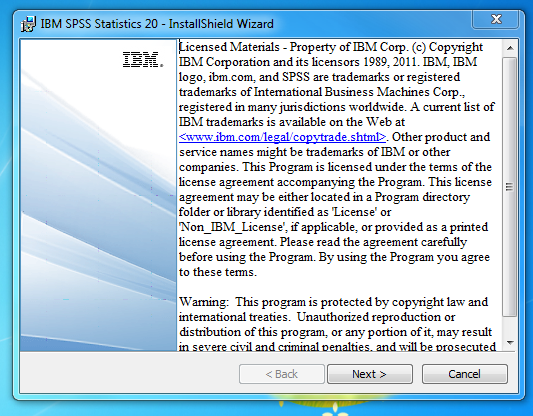 Choose the “Concurrent user license” option and click “Next”.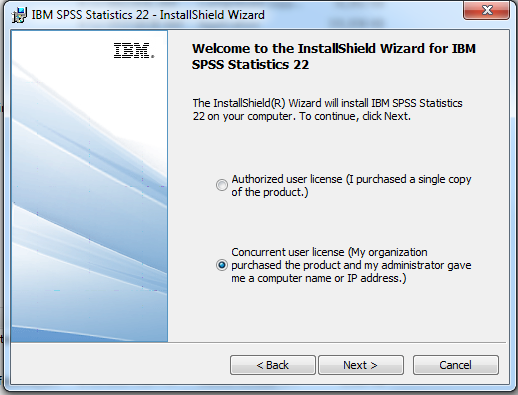 Read and accept the term of the license agreement and click “Next”.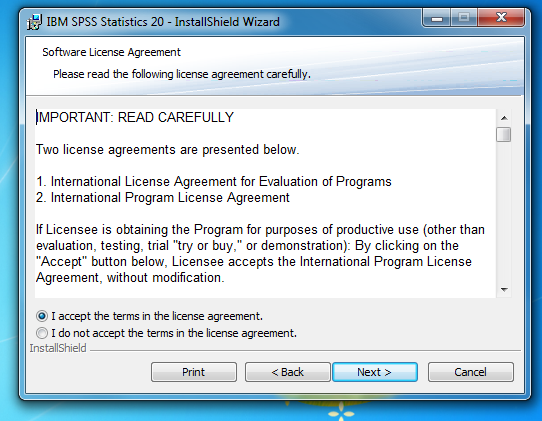 Enter its-spss.its.fsu.edu into the “License Manager name or Server IP Address” line and click “Set”.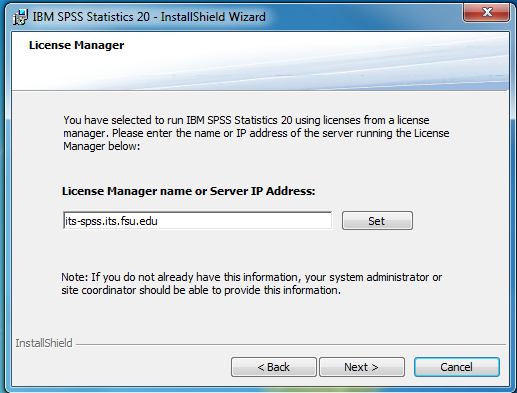 Select the languages you wish to use on the screen and click “Next”.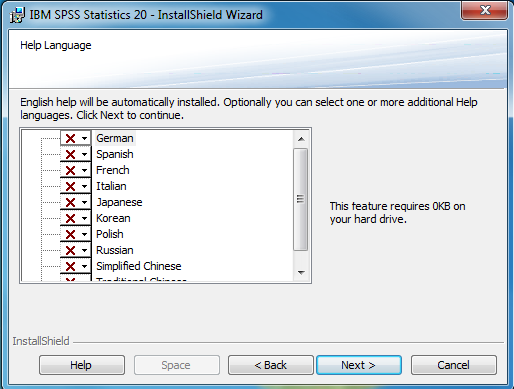 Choose whether or not to enable JAWS (PC Only) and press “Next”.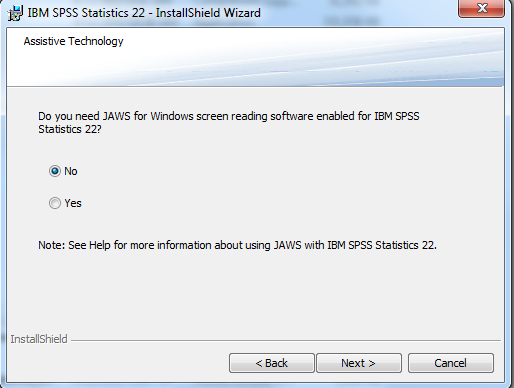 Select whether or not to install SPSS – Essentials for Python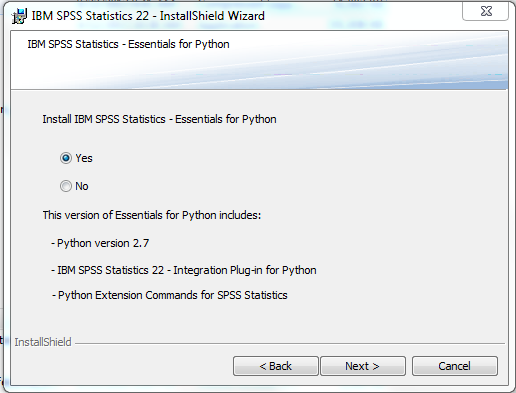 Select the Destination Folder and click “Next”.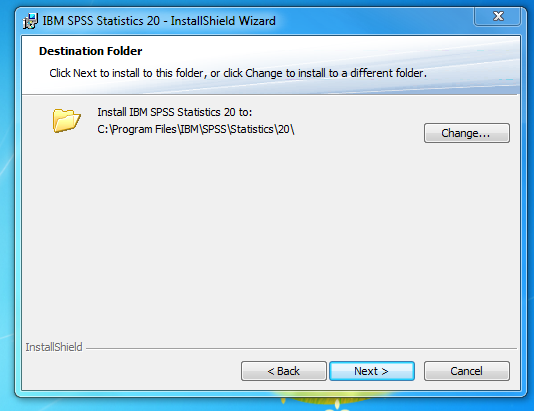 Then click “Install”.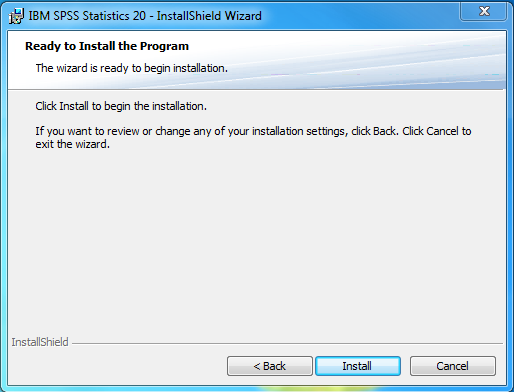 Changes on desktop PCsNote: You must be an Administrator to make these changes.Open Windows Explorer and navigate to your SPSS installation directory. (Default: C:\Program Files\IBM\SPSS\Statistics\22\)Rename lservrc to lservrc.oldCopy spssprod.inf to the desktopOpen spssprod.inf with NotepadEdit the line starting with DaemonHost=no-net to DaemonHost=its-spss.its.fsu.eduSave spssprod.inf to the desktopRename spssprod.inf in the SPSS installation folder to spssprodold.infMove the spssprod.inf from the desktop to the SPSS installation folderChanges to Macs and laptopsYou must uninstall and reinstall SPSS on Macs and laptopsWhile reinstalling SPSS, chose the Network License optionEnter its-spss.its.fsu.edu into the network address line